Name:				Teacher:					Class:7.2 Counting and ComparingAssessmentsName:				Teacher:					Class:7.2 Counting and ComparingAssessments7.2 Counting and Comparing						Date:Diagnosis (to be taken before the topic is taught)7.2 Counting and Comparing						Date:Test (to be taken after the topic is taught)You need to learn to:Pre-learning assessmentPost-learning assessmentPlace a set of negative numbers in order1,2,31,2,3Place a set of mixed positive and negative numbers in order1,2,31,2,3Identify a common denominator that can be used to order a set of fractions1,2,31,2,3Order fractions where the denominators are not multiples of each other1,2,31,2,3Order a set of numbers including a mixture of fractions, decimals and negative numbers1,2,31,2,3Use inequality symbols to compare numbers1,2,31,2,3Make correct use of the symbols = and ≠1,2,31,2,3AssessmentWhat score I think I’ll get out of 40(complete before assessment)What score I did get out of 40(complete after assessment)Diagnosis assessment/40    =             %/40    =             %Test assessment/40    =             %/40    =             %You need to learn to:Pre-learning assessmentPost-learning assessmentPlace a set of negative numbers in order1,2,31,2,3Place a set of mixed positive and negative numbers in order1,2,31,2,3Identify a common denominator that can be used to order a set of fractions1,2,31,2,3Order fractions where the denominators are not multiples of each other1,2,31,2,3Order a set of numbers including a mixture of fractions, decimals and negative numbers1,2,31,2,3Use inequality symbols to compare numbers1,2,31,2,3Make correct use of the symbols = and ≠1,2,31,2,3AssessmentWhat score I think I’ll get out of 40(complete before assessment)What score I did get out of 40(complete after assessment)Diagnosis assessment/40    =             %/40    =             %Test assessment/40    =             %/40    =             %Question n.o.QuestionWorkings and answer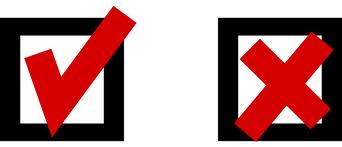 1Put the following numbers in order, smallest to biggest-12,   -6,   -3,   -2,   -1,  -10,   -9smallestbiggest(3)2Place the following sets of numbers in ascending order:smallestbiggest(3)3Calculate the followinga)     48 ÷ 0.6 b)     144 ÷  1.2c)     720  ÷  0.8d)     63 ÷  90e)     360 ÷ 1.2a)b)c) d)e)(5)4By using inverse operations solve the following:-a)  51 ÷ 17 = b)  90 ÷ 18 = c)  161 ÷ 23a)b)c)(3)5Calculate the following. You must use a different strategy for each question. (your working out is set out in a different way for each)76 x 538486 x 736a)b)(2)6Calculate the following4 + 5 x (7.2)17.4 + 3.6 ÷ (3)(0.5)2 + (7)256 – 3.25 x 8        (3.6 + 2.4)2        _                                60 – (19.6 + 4.4)a)b)c)d)e)(5)7Number DashComplete the following ‘quick fire’ times table questions.a)b) c)d)e)f)g)h)i)j)a)b) c)d)e)f)g)h)i)j)(10)8BIDMAS tells me to do addition before subtraction. Therefore10 – 5 + 7 = -2 True / FalseExplain your answera)(1)9Complete the following Binary sums11 + 1101 + 1101001 + 10111101 – 10111001 – 110 a)b)c)d)e)(5)Question n.o.QuestionWorkings and answer1Given 564 x 73 = 41172, answer the followinga)     5.64 x 73 =b)     56.4 x 7.3 = c)     41172 ÷ 73 =d)     41172 ÷ 5.64 =a)b)c) d)(4)2Calculate the followinga)     12 x 0.7 b)     11 x  1.2c)     0.7  x  0.9d)     0.2 x  50e)     400 x 0.05a)b)c) d)e)(5)3Calculate the followinga)     54 ÷ 0.6 b)     96 ÷  1.2c)     640  ÷  0.8d)     6.3 ÷  30e)     360 ÷ 1.2a)b)c) d)e)(5)4By using inverse operations solve the following:-a)  96 ÷ 16 = b)  102 ÷ 34 = c)  115 ÷ 23a)b)c)(3)5Calculate the following. You must use a different strategy for each question. (your working out is set out in a different way for each)57 x 368845 x 374a)b)(2)6Calculate the following7 + 5 x (3.2)16.2 + 4.8 ÷ (3)(0.3)2 + (0.7)253.25 – 3.25 x 8        (1.6 + 4.4)2        _                                42 – (12.6 + 11.4)a)b)c)d)e)(5)7Number DashComplete the following ‘quick fire’ times table questions.a)b) c)d)e)f)g)h)i)j)a)b) c)d)e)f)g)h)i)j)(10)8BIDMAS tells me to do addition before subtraction. Therefore10 – 8 + 5 = -3 True / FalseExplain your answera)(1)9Complete the following Binary sums11 + 11101 + 1101001 + 10111101 – 10111001 – 110 a)b)c)d)e)(5)